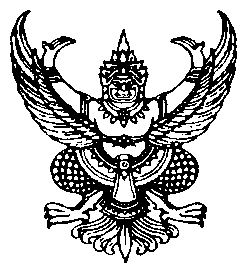 ที่ นน (สภา) ๗๗๔๐๑.๑/017  					สภาองค์การบริหารส่วนตำบลแสนทอง						    		ถนนนาหนุน – สบขุ่น  นน  ๕๕๑๔๐					               28  พฤษภาคม   ๒๕62เรื่อง    ขอเปิดประชุมสภาองค์การบริหารส่วนตำบล  สมัยวิสามัญ  สมัยที่  1 ประจำปี พ.ศ. 2562เรียน    นายอำเภอท่าวังผาสิ่งที่ส่งมาด้วย   ระเบียบวาระการประชุมสภาองค์การบริหารส่วนตำบล   		         จำนวน  1  ฉบับด้วย องค์การบริหารส่วนตำบลแสนทอง  จะขออนุญาตเปิดประชุมสภาองค์การบริหารส่วนตำบลแสนทอง  เพื่อพิจารณาให้ความเห็นชอบร่างแผนพัฒนาท้องถิ่น   (พ.ศ. 2561 – 2565)  ดังนั้น  อาศัยอำนาจตามความในมาตรา 55 แห่งพระราชบัญญัติสภาตำบลและองค์การบริหารส่วนตำบล พ.ศ. 2537  รวมทั้งแก้ไขเพิ่มเติมถึง (ฉบับที่ 6 ) พ.ศ. 2552 และข้อ 36(3) แห่งระเบียบกระทรวงมหาดไทยว่าด้วยข้อบังคับการประชุมสภาท้องถิ่น พ.ศ. 2547  และแก้ไขถึงฉบับที่  2  พ.ศ.  2554  จึงขอเปิดประชุมสภาองค์การบริหารส่วนตำบลแสนทอง  สมัยวิสามัญ  สมัยที่ 1  ประจำปี พ.ศ. 2562    มีกำหนดไม่เกิน 15 วัน ตั้งแต่วันที่  6 มิถุนายน พ.ศ. 2562  ถึง วันที่  20  มิถุนายน พ.ศ.  2562 จึงเรียนมาเพื่อโปรดพิจารณา ขอแสดงความนับถือ					         	    ไทย  ธนะขว้าง           (นายไทย   ธนะขว้าง)	       ประธานสภาองค์การบริหารส่วนตำบลแสนทองกิจการสภาโทร., โทรสาร ๐-๕๔๗๙-๙๕๕๔ที่ นน (สภา) ๗๗๔๐๑.๑/ว 021  	            			สภาองค์การบริหารส่วนตำบลแสนทอง						    	          ถนนนาหนุน – สบขุ่น  นน  ๕๕๑๔๐					                5  มิถุนายน  2562เรื่อง  	เรียกประชุมสภาองค์การบริหารส่วนตำบลแสนทอง  สมัยวิสามัญ สมัยที่  1  ประจำปี พ.ศ. ๒๕62เรียน  	คณะผู้บริหารและสมาชิกสภาองค์การบริหารส่วนตำบลแสนทองทุกท่าน สิ่งที่ส่งมาด้วย  สำเนาประกาศอำเภอท่าวังผา ฯ  						จำนวน  ๑ ฉบับ		ตามที่นายอำเภอท่าวังผา  อนุญาตให้เรียกประชุมสภาองค์การบริหารส่วนตำบลแสนทอง       สมัยวิสามัญ สมัยที่ 1 ประจำปี พ.ศ. ๒๕62  มีกำหนดไม่เกิน  15  วัน ตั้งแต่วันที่  6 มิถุนายน 2562  เป็นต้นไป   เพื่อพิจารณาร่างแผนพัฒนาท้องถิ่น  (พ.ศ.  2561 – 2565)  เพื่อใช้เป็นแนวทางในการจัดทำข้อบัญญัติงบประมาณรายจ่ายประจำปี พ.ศ. 2563  นั้น		ดังนั้นอาศัยอำนาจตามความในมาตรา55แห่งพระราชบัญญัติสภาตำบลและองค์การบริหารส่วน-ตำบล พ.ศ. 2537 รวมทั้งแก้ไขเพิ่มเติมถึง (ฉบับที่ 6) พ.ศ. 2552 และข้อ 22 แห่งระเบียบกระทรวงมหาดไทยว่าด้วยข้อบังคับการประชุมสภาท้องถิ่น พ.ศ.2547และแก้ไขเพิ่มเติมถึง (ฉบับที่2) พ.ศ.2554  จึงขอแจ้งการเรียกประชุมสภาองค์การบริหารส่วนตำบลแสนทอง สมัยวิสามัญ สมัยที่ 1 ประจำปี พ.ศ. ๒๕62  มีกำหนดไม่เกิน    15 วัน ตั้งแต่วันที่  6 มิถุนายน  2562  ถึง วันที่  20  มิถุนายน  2562 สำหรับกำหนดวันประชุมสภาองค์การบริหารส่วนตำบลแสนทอง  จะกำหนดและแจ้งให้ทราบอีกครั้ง		จึงเรียนมาเพื่อโปรดทราบ						   ขอแสดงความนับถือ  						       ไทย  ธนะขว้าง					             (นายไทย   ธนะขว้าง)				         ประธานสภาองค์การบริหารส่วนตำบลแสนทองกิจการสภาโทร., โทรสาร ๐-๕๔๗๙-๙๕๕๔ที่ นน (สภา) ๗๗๔๐๑.๑/ว 022 	            			สภาองค์การบริหารส่วนตำบลแสนทอง						    	          ถนนนาหนุน – สบขุ่น  นน  ๕๕๑๔๐					                7  มิถุนายน  2562	เรื่อง  	นัดประชุมสภาองค์การบริหารส่วนตำบลแสนทอง  สมัยวิสามัญ สมัยที่  1 ครั้งที่ 1 ประจำปี         	พ.ศ. ๒๕62เรียน  	สมาชิกสภาองค์การบริหารส่วนตำบลแสนทองทุกท่านสิ่งที่ส่งมาด้วย    1.ระเบียบวาระการประชุมฯ						จำนวน  ๑  ฉบับ2.ร่างแผนพัฒนาท้องถิ่น  ( พ.ศ. 2561  - 2565 )				จำนวน  ๑  ชุด		ตามที่นายอำเภอท่าวังผา  อนุญาตให้เรียกประชุมสภาองค์การบริหารส่วนตำบลแสนทอง  สมัยวิสามัญ สมัยที่ 1 ประจำปี พ.ศ. ๒๕62  มีกำหนดไม่เกิน 15  วัน ตั้งแต่วันที่  6  มิถุนายน พ.ศ. 2562 เป็นต้นไป   เพื่อพิจารณาร่างแผนพัฒนาท้องถิ่น  (พ.ศ.  2561 – 2565)  เพื่อใช้เป็นแนวทางในการจัดทำข้อบัญญัติงบประมาณรายจ่ายประจำปี พ.ศ. 2563 นั้น		ดังนั้น เพื่อให้การประชุมดำเนินไปด้วยความเรียบร้อย สำเร็จลุล่วงตามวัตถุประสงค์ สภาองค์การ-บริหารส่วนตำบลแสนทอง  จึงขอนัดประชุมสภาฯ  สมัยวิสามัญ  สมัยที่ 1  ครั้งที่ 1  ประจำปี พ.ศ. ๒๕62  ในวันที่  14  มิถุนายน พ.ศ.  2562  เวลา  09.00 น. ณ ห้องประชุมองค์การบริหารส่วนตำบลแสนทอง 		จึงเรียนมาเพื่อโปรดทราบ และเข้าร่วมประชุมโดยพร้อมเพรียงกัน						    ขอแสดงความนับถือ                                                                     ไทย  ธนะขว้าง     					            ( นายไทย   ธนะขว้าง )				        ประธานสภาองค์การบริหารส่วนตำบลแสนทองกิจการสภาโทร., โทรสาร ๐-๕๔๗๙-๙๕๕๔ที่ นน (สภา) ๗๗๔๐๑.๑/ว 023 	            			สภาองค์การบริหารส่วนตำบลแสนทอง						    	          ถนนนาหนุน – สบขุ่น  นน  ๕๕๑๔๐					               7  มิถุนายน  2562เรื่อง  	ขอเชิญประชุมสภาองค์การบริหารส่วนตำบลแสนทอง  สมัยวิสามัญ สมัยที่ 1 ครั้งที่ 1 ประจำปี         	พ.ศ. ๒๕62เรียน  	คณะผู้บริหารท้องถิ่นสิ่งที่ส่งมาด้วย    1.ระเบียบวาระการประชุมฯ						จำนวน  ๑  ฉบับ2.ร่างแผนพัฒนาท้องถิ่น   (พ.ศ. 2561  - 2565)				จำนวน  ๑  ชุด		ตามที่นายอำเภอท่าวังผา  อนุญาตให้เรียกประชุมสภาองค์การบริหารส่วนตำบลแสนทอง  สมัยวิสามัญ สมัยที่ 1 ประจำปี พ.ศ. ๒๕62  มีกำหนดไม่เกิน 15  วัน ตั้งแต่วันที่ 6  มิถุนายน พ.ศ. 2562 เป็นต้นไป   เพื่อพิจารณาร่างแผนพัฒนาท้องถิ่น  (พ.ศ.  2561 – 2565)  เพื่อใช้เป็นแนวทางในการจัดทำข้อบัญญัติงบประมาณรายจ่ายประจำปี พ.ศ. 2563 นั้น		ดังนั้น  เพื่อให้การประชุมดำเนินไปด้วยความเรียบร้อย สำเร็จลุล่วงตามวัตถุประสงค์ สภาองค์การบริหารส่วนตำบลแสนทอง  จึงขอเชิญประชุมสภา  สมัยวิสามัญ  สมัยที่ 1  ครั้งที่ 1 ประจำปี พ.ศ. ๒๕62  ในวันที่  14  มิถุนายน  พ.ศ.  2562  เวลา  09.00 น. ณ ห้องประชุมองค์การบริหารส่วนตำบลแสนทอง 		จึงเรียนมาเพื่อโปรดทราบ และเข้าร่วมประชุมโดยพร้อมเพรียงกัน						 ขอแสดงความนับถือ    ไทย  ธนะขว้าง					         ( นายไทย   ธนะขว้าง )				      ประธานสภาองค์การบริหารส่วนตำบลแสนทองกิจการสภาโทร., โทรสาร ๐-๕๔๗๙-๙๕๕๔ประกาศสภาองค์การบริหารส่วนตำบลแสนทองเรื่อง  เชิญเข้ารับฟังการประชุมสภาองค์การบริหารส่วนตำบลแสนทอง สมัยวิสามัญ สมัยที่ 1  ครั้งที่ 1  ประจำปี  พ.ศ.  ๒๕62   ...........................................ตามที่นายอำเภอท่าวังผา  อนุญาตให้เรียกประชุมสภาองค์การบริหารส่วนตำบลแสนทอง  สมัยวิสามัญ สมัยที่ 1 ประจำปี พ.ศ. ๒๕62  มีกำหนดไม่เกิน 15 วัน ตั้งแต่วันที่  6  มิถุนายน พ.ศ. 2562  เป็นต้นไป   เพื่อพิจารณาร่างแผนพัฒนาท้องถิ่น   (พ.ศ. 2561 – 2565)  เพื่อใช้เป็นแนวทางในการจัดทำข้อบัญญัติงบประมาณรายจ่ายประจำปี นั้น   อาศัยอำนาจตามความในมาตรา 2๔ แห่งระเบียบกระทรวงมหาดไทยว่าด้วยข้อบังคับการประชุมสภาท้องถิ่น พ.ศ. ๒๕๔๗ และแก้ไขเพิ่มเติมจนถึง (ฉบับที่ 2) พ.ศ. 2554 สภาองค์การบริหารส่วนตำบลแสนทอง  จึงขอประชาสัมพันธ์ให้ประชาชนหรือผู้ที่สนใจ เข้าร่วมรับฟังการประชุมสภาองค์การบริหารส่วนตำบลแสนทอง  สมัยวิสามัญ สมัยที่  1  ครั้งที่ 1  ประจำปี  พ.ศ. ๒๕62  ในวันที่  14  มิถุนายน พ.ศ. 2562  เวลา  09.00 น.  ณ ห้องประชุมองค์การบริหารส่วนตำบลแสนทอง  		จึงประกาศให้ทราบโดยทั่วกัน			ประกาศ  ณ  วันที่  7  เดือน  มิถุนายน  พ.ศ.  ๒๕62      ไทย  ธนะขว้าง					   	  (นายไทย   ธนะขว้าง)				        ประธานสภาองค์การบริหารส่วนตำบลแสนทอง